Orientação Bibliográfica aos GruposProfa. Dra. Marli Quadros LeiteMonitor: Jorge Viana de Moraes (Doutorando USP)Faculdade de Filosofia, Letras e Ciências HumanasLetras Clássicas e Vernáculas Disciplina: FLC0114 - Introdução ao Estudo da Língua Portuguesa IGrupoIntegrantesTemaBibliografia básica e fundamentalLegenda:B  Obras disponíveis na Biblioteca da FFLCH, “Florestan Fernardes”.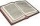 E↔     Obras que os grupos podem tomar emprestadas com a professora e o monitor, para xerocar.®         Obras ou capítulos disponíveis no serviço de reprografia da FFLCH.@        Obras que o monitor pode disponibilizar aos grupos, via e-mail.            Obras ou capítulos disponíveis no ambiente Moodle do Curso IELP I.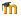 1 RodolfoAlana SantosDaniel PerezJessica VianaMurilo DelboneVictor Eduardo1. Expansão e queda do império romano e a questão da língua latina.B   AUERBACH, Erich. “As origens das línguas românicas”, p. 43 – 100.  In.: _____.Introdução aos Estudos Literários. 2ª ed. São Paulo: Cultrix, 1972.B   BASSETO, B. Elementos de filologia românica. Vol. I. São Paulo: Edusp, 2001 [Caps. 3 e 4].B   BUENO, Francisco Silveira. A formação histórica da língua portuguesa. Rio de Janeiro: Acadêmica, 1958.BE↔   _____. Estudos de filologia portuguesa. 3ª ed. São Paulo: Saraiva, 1959. @        CASTRO, Ivo. Curso de história da língua portuguesa. 1ª ed., 2ª imp. [Colab. Rita Marquilhas, J. Léon Acosta].  Lisboa: Universidade Aberta, 2001. - 275 p. (Col. Universidade Aberta; 39).®      CASTRO, Ivo. Introdução à história do português. 2ª ed. [rev. e melh.]. Lisboa: Colibri, 2004. ®  CUNHA, C. F. e CINTRA, L. F. Introdução, Caps. I  e II. In: Nova Gramática do Português Contemporâneo. 5ª ed. 4ª impr. Rio de Janeiro: Lexikon, 2010 [1ª edição de 1984].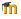 B    ILARI, Rodolfo. “România, romano e romance”. p. 41-53. In.:_____. Linguística Românica. 3ª ed. São Paulo: Ática, 2007.B   SILVA NETO. História da língua portuguesa. 4ed. Rio de Janeiro: Presença, 1988.
B@TEYSSIER, P. História da língua portuguesa. [Trad. Celso Cunha]. São Paulo: Martins Fontes, 2007.2Allan CandidoDherek RinaldiEllen Pereira Nathalia SatoVictor Leite2. A formação das línguas neolatinas.B   AUERBACH, Erich. “As origens das línguas românicas”, p. 43 – 100.  In.: _____.Introdução aos Estudos Literários. 2ª ed. São Paulo: Cultrix, 1972.B   BASSETO, B. “A formação das línguas românicas” [Cap. 3, p. 152-171]. In.: Elementos de filologia românica. Vol. I. São Paulo: Edusp, 2001.B   BUENO, Francisco Silveira. A formação histórica da língua portuguesa. Rio de Janeiro: Acadêmica, 1958.@        CASTRO, Ivo. Curso de história da língua portuguesa. 1ª ed., 2ª imp. [Colab. Rita Marquilhas, J. Léon Acosta].  Lisboa: Universidade Aberta, 2001. - 275 p. (Col. Universidade Aberta; 39).®      CASTRO, Ivo. Introdução à história do português. 2ª ed. [rev. e melh.]. Lisboa: Colibri, 2004. ®  CUNHA, C. F. e CINTRA, L. F. Introdução, Caps. I  e II. In: Nova Gramática do Português Contemporâneo. 5ª ed. 4ª impr. Rio de Janeiro: Lexikon, 2010 [1ª edição de 1984].
B   SILVA NETO. História da língua portuguesa. 4ed. Rio de Janeiro: Presença, 1988.
B@TEYSSIER, P. História da língua portuguesa. [Trad. Celso Cunha]. São Paulo: Martins Fontes, 2007.3Lucas Cardoso Roberta ClaroVinicius BarbieriViviane Ono Ana BeatrizEduardo Carniel3. A Lusitânia: da pré-história ao período galego português.B       BUENO, Francisco Silveira A formação histórica da língua portuguesa. Rio de Janeiro: Acadêmica, 1958 [Do capítulo 1 ao 6, p.19 a 74].BE↔  ______. “Romanização da Península Ibérica”. p. 33-63. In.; Estudos de filologia portuguesa. 3ª ed. São Paulo: Saraiva, 1959.  @              CASTRO, Ivo. Curso de história da língua portuguesa. 1ª ed., 2ª imp. [Colab. Rita Marquilhas, J. Léon Acosta].  Lisboa: Universidade Aberta, 2001. - 275 p. (Col. Universidade Aberta; 39).®          CASTRO, Ivo. Introdução à história do português. 2ª ed. [rev. e melh.]. Lisboa: Colibri, 2004. ®      CUNHA, C. F. e CINTRA, L. F. Introdução, Caps. I  e II. In: Nova Gramática do Português Contemporâneo. 5ª ed. 4ª impr. Rio de Janeiro: Lexikon, 2010 [1ª edição de 1984].
BE↔ SILVA NETO, S. “Antes dos romanos” p. 55; “Os romanos” p.67; “A língua” p. 107; “O latim hispânico” p. 161; “O período germânico” p. 317; “Os árabes” p. 333; “Portugal” p. 347; “ A língua portuguesa” p. 365; O português medieval” p. 397-406. In.: História da língua portuguesa. 4ed. Rio de Janeiro: Presença, 1988.@       TEYSSIER, P. História da língua portuguesa. [Trad. Celso Cunha]. São Paulo: Martins Fontes, 2007.4Maria ReginaAna Beatriz CesárioElisa LopesMarina GomesRõmulo OrnelaXinyan Liang (Lina)Viviane Almeida4. A Formação da língua portuguesaB   BUENO, Francisco Silveira A formação histórica da língua portuguesa. Rio de Janeiro: Acadêmica, 1958 [Do capítulo 1 ao 6, p.19 a 74].BE↔  ______. “Romanização da Península Ibérica”. p. 33-63. In.; Estudos de filologia portuguesa. 3ª ed. São Paulo: Saraiva, 1959.  @        CASTRO, Ivo. Curso de história da língua portuguesa. 1ª ed., 2ª imp. [Colab. Rita Marquilhas, J. Léon Acosta].  Lisboa: Universidade Aberta, 2001. - 275 p. (Col. Universidade Aberta; 39).®      CASTRO, Ivo. Introdução à história do português. 2ª ed. [rev. e melh.]. Lisboa: Colibri, 2004. ®  CUNHA, C. F. e CINTRA, L. F. Introdução, Caps. I  e II. In: Nova Gramática do Português Contemporâneo. 5ª ed. 4ª impr. Rio de Janeiro: Lexikon, 2010 [1ª edição de 1984].BE↔ SILVA NETO, S. “A língua” p. 107; “O latim hispânico” p. 161; “ O período germânico” p. 317; “Os árabes” p. 333; “Portugal” p. 347; “ A língua portuguesa” p. 365; O português medieval” p. 397-406. In.: História da língua portuguesa. 4ed. Rio de Janeiro: Presença, 1988.
B@TEYSSIER, P. História da língua portuguesa. [Trad. Celso Cunha]. São Paulo: Martins Fontes, 2007.5CamilaAna Beatriz Omuro Ellen EspelMarlon PintoRuth Carvalho5. Fases históricas da língua portuguesa®           CASTRO, Ivo. Introdução à história do português. 2ª ed. [rev. e melh.]. Lisboa: Colibri, 2004. [Cap. III em diante, p.73 e ss].@                CASTRO, Ivo. Curso de história da língua portuguesa. 1ª ed., 2ª imp. [Colab. Rita Marquilhas, J. Léon Acosta].  Lisboa: Universidade Aberta, 2001. - 275 p. (Col. Universidade Aberta; 39).BE↔  CUESTA. P. V. DA LUZ, M. A. M. “Períodos na Evolução da Língua Portuguesa”, p. 172-210. In.: Gramática da língua portuguesa. São Paulo/ Lisboa: Martins Fontes/ Edições 70, 1980. ®       CUNHA, C. F. e CINTRA, L. F. Introdução, Caps. I  e II. In: Nova Gramática do Português Contemporâneo. 5ª ed. 4ª impr. Rio de Janeiro: Lexikon, 2010 [1ª edição de 1984]. B          MATTOS E SILVA, R. V. O português arcaico – fonologia. São Paulo/ Bahia: Contexto/ Editora Universidade Federal da Bahia, 1991. (Col. Repensando a língua portuguesa].B          SILVA NETO. História da língua portuguesa. 4ed. Rio de Janeiro: Presença, 1988.
B@      TEYSSIER, P. História da língua portuguesa. [Trad. Celso Cunha]. São Paulo: Martins Fontes, 2007.6LucasAna Lúcia de PaulaJoão Vitor MeiraMatheus PradoSabrina LeitzkeYohan MacedoChang Qi6. O português no mundo@              CASTRO, Ivo. Curso de história da língua portuguesa. 1ª ed., 2ª imp. [Colab. Rita Marquilhas, J. Léon Acosta].  Lisboa: Universidade Aberta, 2001. - 275 p. (Col. Universidade Aberta; 39).®          CASTRO, Ivo. Introdução à história do português. 2ª ed. [rev. e melh.]. Lisboa: Colibri, 2004. BE↔ CUESTA. P. V. DA LUZ, M. A. M. “Noções de Geografia da Língua Portuguesa”, p. 37 – 155. In.: Gramática da língua portuguesa. São Paulo/ Lisboa: Martins Fontes/ Edições 70, 1980. ®       CUNHA, C. F. e CINTRA, L. F. Introdução, Caps. I  e II. In: Nova Gramática do Português Contemporâneo. 5ª ed. 4ª impr. Rio de Janeiro: Lexikon, 2010 [1ª edição de 1984]. B       ELIA, Sílvio. A língua portuguesa no mundo. São Paulo: Ática, 1989.B          SILVA NETO. História da língua portuguesa. 4ed. Rio de Janeiro: Presença, 1988.
B@      TEYSSIER, P. História da língua portuguesa. [Trad. Celso Cunha]. São Paulo: Martins Fontes, 2007.7LuanAndressa NascimentoEstela LimaMaurícia OliveiraSandra CunhaYuli MonarinRyo Sawanaga7. O português europeu@        CASTRO, Ivo. Curso de história da língua portuguesa. 1ª ed., 2ª imp. [Colab. Rita Marquilhas, J. Léon Acosta].  Lisboa: Universidade Aberta, 2001. - 275 p. (Col. Universidade Aberta; 39).®      CASTRO, Ivo. Introdução à história do português. 2ª ed. [rev. e melh.]. Lisboa: Colibri, 2004. BE↔ CUESTA. P. V. DA LUZ, M. A. M. “Estado Atual do Português na Península Ibérica”, p. 52-78. In.: Gramática da língua portuguesa. São Paulo/ Lisboa: Martins Fontes/ Edições 70, 1980. ®  CUNHA, C. F. e CINTRA, L. F. Introdução, Caps. I  e II. In: Nova Gramática do Português Contemporâneo. 5ª ed. 4ª impr. Rio de Janeiro: Lexikon, 2010 [1ª edição de 1984].
B   SILVA NETO. História da língua portuguesa. 4ed. Rio de Janeiro: Presença, 1988.
B@TEYSSIER, P. História da língua portuguesa. [Trad. Celso Cunha]. São Paulo: Martins Fontes, 2007.8LouiseAntônio de BarrosFelipe NascimentoMilena MartinsSidney RodriguesDavid Sampaio8. A transplantação do português ao BrasilBE↔ CASTILHO, A . T. O português do Brasil. p. 237 e ss. In: ILARI, R. Linguística Românica. São Paulo: Ática, 2007.@               CASTRO, Ivo. Curso de história da língua portuguesa. 1ª ed., 2ª imp. [Colab. Rita Marquilhas, J. Léon Acosta].  Lisboa: Universidade Aberta, 2001. - 275 p. (Col. Universidade Aberta; 39).®           CASTRO, Ivo. Introdução à história do português. 2ª ed. [rev. e melh.]. Lisboa: Colibri, 2004. BE↔ CUESTA. P. V. DA LUZ, M. A. M. “Pequena História do Português do Brasil”, p. 211-260. In.: Gramática da língua portuguesa. São Paulo/ Lisboa: Martins Fontes/ Edições 70, 1980. ®       CUNHA, C. F. e CINTRA, L. F. Introdução, Caps. I  e II. In: Nova Gramática do Português Contemporâneo. 5ª ed. 4ª impr. Rio de Janeiro: Lexikon, 2010 [1ª edição de 1984].B           ELIA, Sílvio. A língua portuguesa no mundo. São Paulo: Ática, 1989.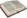 
B          SILVA NETO. História da língua portuguesa. 4ed. Rio de Janeiro: Presença, 1988.B          SILVA NETO, Serafim. Introdução ao estudo da língua portuguesa no Brasil. 5 ed. Rio de Janeiro: Presença – INL, 1986. [1ª. ed.1950].B@      TEYSSIER, P. História da língua portuguesa. [Trad. Celso Cunha]. São Paulo: Martins Fontes, 2007.9Camila AlcântaraFernanda VillarMichell TranjanThais BragaSimone da Silva CostaAntônio Augusto9. A formação da língua portuguesa do BrasilBE↔ CASTILHO, A . T. O português do Brasil. p. 237 e ss. In: ILARI, R. Linguística Românica. São Paulo: Ática, 2007@               CASTRO, Ivo. Curso de história da língua portuguesa. 1ª ed., 2ª imp. [Colab. Rita Marquilhas, J. Léon Acosta].  Lisboa: Universidade Aberta, 2001. - 275 p. (Col. Universidade Aberta; 39).®           CASTRO, Ivo. Introdução à história do português. 2ª ed. [rev. e melh.]. Lisboa: Colibri, 2004. BE↔ CUESTA. P. V. DA LUZ, M. A. M. “Pequena História do Português do Brasil”, p. 211-260 e “O Português do Brasil”, p. 119-155. In.: Gramática da língua portuguesa. São Paulo/ Lisboa: Martins Fontes/ Edições 70, 1980. ®       CUNHA, C. F. e CINTRA, L. F. Introdução, Caps. I  e II. In: Nova Gramática do Português Contemporâneo. 5ª ed. 4ª impr. Rio de Janeiro: Lexikon, 2010 [1ª edição de 1984].E↔          ELIA, Silvio. Fundamentos histórico-linguísticos do português do Brasil. Rio de Janeiro: Lucerna, 2003.BE↔ MENDONÇA, R. A influência africana no português do Brasil. Rio de Janeiro: Civilização Brasileira, 1972.B          SILVA NETO. História da língua portuguesa. 4ed. Rio de Janeiro: Presença, 1988.B          SILVA NETO, Serafim. Introdução ao estudo da língua portuguesa no Brasil. 5 ed. Rio de Janeiro: Presença – INL, 1986. [1ª. ed.1950].B@.      TEYSSIER, P. “O português do Brasil”. [Cap. IV, p. 93 e ss]. In.: História da língua portuguesa. [Trad. Celso Cunha]. São Paulo: Martins Fontes, 2007.E↔            MACHADO FILHO, A. A questão da constituição histórica do português brasileiro: revendo razões. In: Roncarati, C.; Abraçado, J. Português brasileiro II. Rio de Janeiro: EDUFF.E↔            BEARZOTI FILHO, P. “A Formação do português brasileiro”, p.55. In.: Formação linguística do Brasil. Curitiba : Nova Didática, 2002.10LúciaCamille Loh MeyerJanaina MerloMoira PortugalValesca Giuriati10. A românia velha e a românia novaB         BASSETO, B. “A România” [Cap. 4, p. 177-270]. In.: Elementos de filologia românica. Vol. I. São Paulo: Edusp, 2001.BE↔ CASTILHO, A . T. O português do Brasil. p. 237 e ss. In: ILARI, R. Linguística Românica. São Paulo: Ática, 2007@               CASTRO, Ivo. Curso de história da língua portuguesa. 1ª ed., 2ª imp. [Colab. Rita Marquilhas, J. Léon Acosta].  Lisboa: Universidade Aberta, 2001. - 275 p. (Col. Universidade Aberta; 39).®           CASTRO, Ivo. Introdução à história do português. 2ª ed. [rev. e melh.]. Lisboa: Colibri, 2004. ®       CUNHA, C. F. e CINTRA, L. F. Introdução, Caps. I  e II. In: Nova Gramática do Português Contemporâneo. 5ª ed. 4ª impr. Rio de Janeiro: Lexikon, 2010 [1ª edição de 1984].BE↔ ILARI, Rodolfo. “România, romano e romance”. p. 41-53 e ”Os domínios dialetais na România do século XX”, p. 168-197. In.:_____. Linguística Românica. 3ª ed. São Paulo: Ática, 2007.B          SILVA NETO. História da língua portuguesa. 4ed. Rio de Janeiro: Presença, 1988.@        TEYSSIER, P. História da língua portuguesa. [Trad. Celso Cunha]. São Paulo: Martins Fontes, 2007.